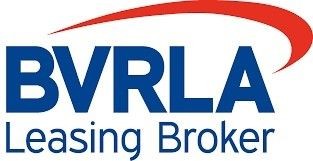 BVRLA existing member visitBig Media Presence Limited T/A Contractcars.com / 2274 /Harry MadanVisit Report	4Consultant commentary	4Assessment	4Definitions	4General Notes	41) Firm	5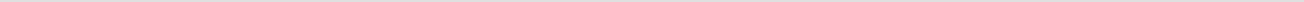 Firm	5Individual Commission & remuneration	6Individual Commission & Remuneration	6Firm Commission	7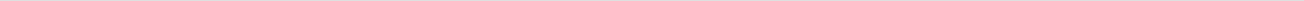 Conflicts of Interest	8Compliance	9Know Your Customer (KYC)	10Financial Crime	11Senior Management & Certification Regime (SM&CR)	12Financial Promotions	13Training	14Complaints	15Sales Process	16Data Protection	17Dealing with FCA	18BVRLA Code of Conduct	19Testing	20Sales file details	20Sales file details 1	20Sales file details 2	20Sales file details 3	20Sales file details 4	20Complaint case details	20Complaint case details 1	20Complaint case details 2	20Appendix	21Funder details	21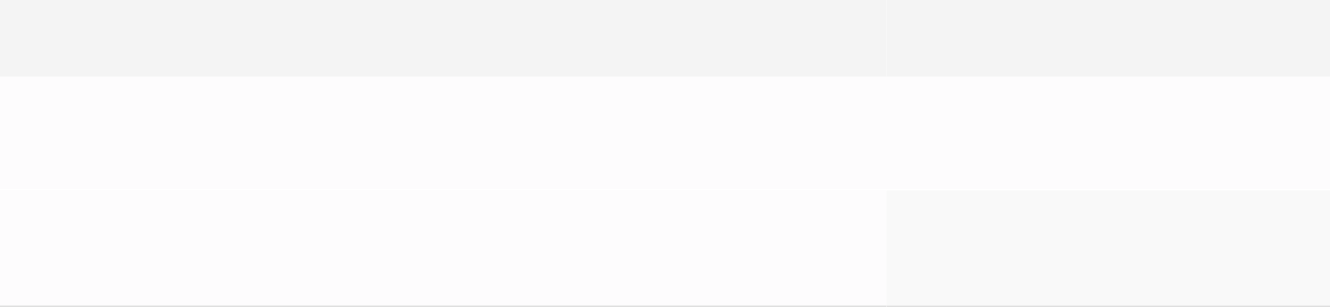 NAME OF MEMBER FIRM (LEGAL NAME):Big Media Presence LimitedNAME OF MEMBER FIRM (LEGAL NAME):Big Media Presence LimitedFIRM'S BVRLA MEMBER NUMBER:2274FIRM'S BVRLA MEMBER NUMBER:2274FIRM'S NOMINATED POINT OF CONTACT FOR VISIT:Andy DrydenFIRM'S NOMINATED POINT OF CONTACT FOR VISIT:Andy DrydenDATE VISIT CONDUCTED:23/11/2020DATE VISIT CONDUCTED:23/11/2020VISIT LOCATION: Remote visit due to COVID-19PREPARED BY: Harry MadanVisit ReportVisit ReportConsultant commentaryConsultant commentaryThe member is a firm with 22 individuals, and the Managing Director is heavily involved in compliance and operations. They evidenced a comprehensive approach to all compliance matters and had in place all relevant policies and procedures. The member is very vigorous about compliance, and the result of this audit reflects their efforts in ensuring their business is compliant.AssessmentAssessmentNumber of Red grades0Number of Amber grades0Number of Green grades58DefinitionsDefinitionsRed indicates:Breach of requirement of the FSMA or other relevant legislative requirement, FCA Rule, or the BVRLA Code.Control failureAmber indicates:Breach of FCA or other relevant regulatory guidanceRisk of breach of an FCA or other regulatory Principle or of a generic FCA or other rulePotential control weaknessGreen indicates:No issues identifiedGeneral NotesGeneral Notes1) Where any material issues are identified as part of this review firms should consider whether these matters should be reported to the Financial Conduct Authority in accordance with the requirements of FCA Principle 11 and SUP 15 of the FCA Handbook.2) Please note the deadline date set for completion of actions. Firms should themselves consider whether it is appropriate for them to address issue(s) sooner.1) Firm1) Firm1) Firm1) Firm1) Firm1) Firm1) Firm1) Firm1a. PermissionsGreenThe member has relevant credit broking permissions with debt adjusting and debt counselling.The member has relevant credit broking permissions with debt adjusting and debt counselling.1b. Products & servicesGreenThe member offers all types of contract hire and hire purchase products and deals with both regulated and non- regulated customers. The member is not involved in any GAP insurance activities.The member offers all types of contract hire and hire purchase products and deals with both regulated and non- regulated customers. The member is not involved in any GAP insurance activities.1c. Number of employees in the firm (inc. Directors)	221c. Number of employees in the firm (inc. Directors)	221d. Number of units per annum	55001d. Number of units per annum	55001e. Organisational structureGreenThe member has a documented organisational structure in place, outlining roles and lines of responsibilities.The member has a documented organisational structure in place, outlining roles and lines of responsibilities.1f. Appointed RepresentativesGreenThe member does not have any appointed representatives.The member does not have any appointed representatives.1g. IntroducersGreenThe member does not have any introducers.The member does not have any introducers.1h. OutsourcingGreenThe member does not outsource any regulated activities.The member does not outsource any regulated activities.2) Individual Commission & remuneration2) Individual Commission & remuneration2) Individual Commission & remuneration2) Individual Commission & remuneration2) Individual Commission & Remuneration2) Individual Commission & Remuneration2) Individual Commission & Remuneration2) Individual Commission & Remuneration2a. Sales RemunerationGreenThe member has a commission/remuneration scheme in place and their Incentive Scheme policy, highlighting the associated risks and the mitigating controls that the member has in place.The member has a commission/remuneration scheme in place and their Incentive Scheme policy, highlighting the associated risks and the mitigating controls that the member has in place.3) Firm Commission3) Firm Commission3) Firm Commission3) Firm Commission3a. Funder Commission ArrangementsGreenThe member does not have any specific or tailored commission arrangements with any of their funders, aside from the standard commissions available to all brokers.The member does not have any specific or tailored commission arrangements with any of their funders, aside from the standard commissions available to all brokers.3b. Commission DisclosureGreenThe member discloses to the customer that they receive commission/payment from the lender or funder. This mentioned in the Initial Disclosure Document, which is sent to the customer.The member discloses to the customer that they receive commission/payment from the lender or funder. This mentioned in the Initial Disclosure Document, which is sent to the customer.4) Conflicts of Interest4) Conflicts of Interest4) Conflicts of Interest4) Conflicts of Interest4a. Conflict PolicyGreenThe member has a fully documented Conflict of Interests policy in place.The member has a fully documented Conflict of Interests policy in place.4b. Conflicts RegisterGreenThe member has a Conflicts Register/Log in place and confirms that they have not had any live conflicts.The member has a Conflicts Register/Log in place and confirms that they have not had any live conflicts.5) Compliance5) Compliance5) Compliance5) Compliance5a. Compliance OversightGreenThe Directors are responsible for compliance oversight within the firm, and this mainly falls to Andy Dryden.The Directors are responsible for compliance oversight within the firm, and this mainly falls to Andy Dryden.5b. Compliance ProceduresGreenThe member has some key compliance procedures in place, including a Compliance Monitoring Plan, A Financial Crime Policy that incorporates Anti Money Laundering, Anti Bribery, Whistleblowing procedure, and a Breach Management process. They also have Business Risks documented within their Business Continuity Plan.The member has some key compliance procedures in place, including a Compliance Monitoring Plan, A Financial Crime Policy that incorporates Anti Money Laundering, Anti Bribery, Whistleblowing procedure, and a Breach Management process. They also have Business Risks documented within their Business Continuity Plan.5c. Compliance MIGreenThe member is able to evidence compliance MI via compliance monitoring activities completed on a regular monthly basis.The member is able to evidence compliance MI via compliance monitoring activities completed on a regular monthly basis.5d. Compliance MonitoringGreenThe member has a Compliance Monitoring Plan in place, and they were able to evidence the various monitoring activities that have taken place in line with frequency on the calendar.The member has a Compliance Monitoring Plan in place, and they were able to evidence the various monitoring activities that have taken place in line with frequency on the calendar.5e. Compliance ReportingGreenCompliance matters are reported and discussed at Management/Board meetings. The member evidenced this.Compliance matters are reported and discussed at Management/Board meetings. The member evidenced this.6. Know Your Customer (KYC)6. Know Your Customer (KYC)6. Know Your Customer (KYC)6. Know Your Customer (KYC)6a. Credit CheckingGreenThe member does not carry out any credit checks but informs all customers that the funder will carry out a credit check.The member does not carry out any credit checks but informs all customers that the funder will carry out a credit check.6b. Customer IdentificationGreenAlthough the member does not take formal copies of customer identification themselves, they inform the customer that they will need to send proof of ID and proof of address to the funder at the finance proposal stage.Although the member does not take formal copies of customer identification themselves, they inform the customer that they will need to send proof of ID and proof of address to the funder at the finance proposal stage.7. Financial Crime7. Financial Crime7. Financial Crime7. Financial Crime7a. Financial Crime responsibilitiesGreenThe ultimate financial crime responsibility within the firm lies with Andy Dryden, who holds the SMF29 function.The ultimate financial crime responsibility within the firm lies with Andy Dryden, who holds the SMF29 function.7b. Financial Crime policies/proceduresGreenThe member has a documented Financial Crime policy/procedure in place, covering the relevant areas of financial crime.The member has a documented Financial Crime policy/procedure in place, covering the relevant areas of financial crime.7c. AML responsibilitiesGreenAll AML responsibilities are the duty of Andy Dryden.All AML responsibilities are the duty of Andy Dryden.7d. Financial Crime TrainingGreenAll staff have undertaken various training modules (BVRLA and Funder training) in relation to aspects of Financial Crime.All staff have undertaken various training modules (BVRLA and Funder training) in relation to aspects of Financial Crime.8. Senior Management & Certification Regime (SM&CR)8. Senior Management & Certification Regime (SM&CR)8. Senior Management & Certification Regime (SM&CR)8. Senior Management & Certification Regime (SM&CR)8a. Scope of FirmGreenThe member advised that their firm falls under the Core scope of firms for SM&CR.The member advised that their firm falls under the Core scope of firms for SM&CR.8b. Fit and Proper responsibilitiesGreenThe member has a Statement of Responsibility in place which covers the layout and responsibilities as expected by the FCA.The member has a Statement of Responsibility in place which covers the layout and responsibilities as expected by the FCA.8c. Senior Manager/Certification staff trainingGreenThe Senior Managers who fall under the SM&CR regime have undertaken relevant training related to SM&CR and the Conduct Rules.The Senior Managers who fall under the SM&CR regime have undertaken relevant training related to SM&CR and the Conduct Rules.8d. Conduct Rule BreachesGreenThe member advised that their Conduct Rule breach procedure is in line with their Breach Management procedure which was evidenced within their Compliance procedures.The member advised that their Conduct Rule breach procedure is in line with their Breach Management procedure which was evidenced within their Compliance procedures.8e. RecruitmentGreenThe member has a documented recruitment guide which includes the process of recruiting staff under the SM&CR regime and the process and checks to be followed to comply with SM&CR recruitment requirements.The member has a documented recruitment guide which includes the process of recruiting staff under the SM&CR regime and the process and checks to be followed to comply with SM&CR recruitment requirements.8f. Annual ReviewsGreenThe member advised that all compliance documentation is reviewed at least annually (if not more often), as per their Compliance Monitoring Calendar.The member advised that all compliance documentation is reviewed at least annually (if not more often), as per their Compliance Monitoring Calendar.9) Financial Promotions9) Financial Promotions9) Financial Promotions9) Financial Promotions9a. Approval ProcessGreenThe member has a Financial Promotions process in place, and a Senior approves all promotions before issued.The member has a Financial Promotions process in place, and a Senior approves all promotions before issued.9b. WebsiteGreenThe member's website was also reviewed as part of the process. There were no issues or concerns in relation to any of the offers, information or statements made. The required regulatory statements also appear on the website.The member's website was also reviewed as part of the process. There were no issues or concerns in relation to any of the offers, information or statements made. The required regulatory statements also appear on the website.9c. RecordsGreenThe member maintains a live financial promotions log for all financial promotions undertaken by the firm.The member maintains a live financial promotions log for all financial promotions undertaken by the firm.10) Training10) Training10) Training10) Training10a. Approved Persons TrainingGreenThis does not currently apply to the member as they fall under the SM&CR regime.This does not currently apply to the member as they fall under the SM&CR regime.10b. General TrainingGreenGeneral industry and products/services training have been undertaken via funder-provided training and BVRLA training. The member currently holds 14 BVRLA training licenses.General industry and products/services training have been undertaken via funder-provided training and BVRLA training. The member currently holds 14 BVRLA training licenses.10c. Compliance TrainingGreenAll staff have undertaken relevant compliance training via the BVRLA online e-learning modules and some funder- provided training.All staff have undertaken relevant compliance training via the BVRLA online e-learning modules and some funder- provided training.10d. Training RecordsGreenThe member maintains a live training log of all training undertaken by each member of staff.The member maintains a live training log of all training undertaken by each member of staff.11) Complaints11) Complaints11) Complaints11) Complaints11a. Complaints TrainingGreenComplaints Handling training has been undertaken by all members of staff, including Directors.Complaints Handling training has been undertaken by all members of staff, including Directors.11b. Complaints ProceduresGreenThe member has a documented Complaints Procedure in place which is compliant with both the FCA DISP rules and the BVRLA Code of Conduct.The member has a documented Complaints Procedure in place which is compliant with both the FCA DISP rules and the BVRLA Code of Conduct.11c. Complaints HandlingGreenAll complaints are handled in accordance with the internal process.All complaints are handled in accordance with the internal process.11d. Complaints RecordsGreenThe member maintains a live complaints log and maintains individual complaint folders for each complaint.The member maintains a live complaints log and maintains individual complaint folders for each complaint.11e. Complaints MIGreenComplaints MI is not produced at this moment in time. Member is aware of the need to incorporate data in any compliance-related reporting.Complaints MI is not produced at this moment in time. Member is aware of the need to incorporate data in any compliance-related reporting.12) Sales Process12) Sales Process12) Sales Process12) Sales Process12a. FeesGreenThe member charges a fee for their brokering services, and an Information Notice is accordingly sent to the customer to acknowledge.The member charges a fee for their brokering services, and an Information Notice is accordingly sent to the customer to acknowledge.12b. Sales Documents and Sales ProcessGreenThe member has a thoroughly documented sales process in place. This includes issuing relevant sales documents such as a Quote Form, Proposal Form, Order Form, Information Notice Statement, Initial Disclosure Document, Information Notice and Business Terms and Conditions.The member has a thoroughly documented sales process in place. This includes issuing relevant sales documents such as a Quote Form, Proposal Form, Order Form, Information Notice Statement, Initial Disclosure Document, Information Notice and Business Terms and Conditions.12c. Sales RecordsGreenThe member retains a suite of sales documents for each sales file held electronically.The member retains a suite of sales documents for each sales file held electronically.12d. Suitability/AffordabilityGreenA suitability/affordability assessment is carried out on the customer during the finance proposal stage.A suitability/affordability assessment is carried out on the customer during the finance proposal stage.12e. Vulnerable CustomersGreenThe member has a documented Vulnerable Customers Policy and Procedure in place.The member has a documented Vulnerable Customers Policy and Procedure in place.12f. Performance ManagementGreenThe member has several performance management activities in place, including file checks, on-the-job monitoring and training and regular meetings.The member has several performance management activities in place, including file checks, on-the-job monitoring and training and regular meetings.13) Data Protection13) Data Protection13) Data Protection13) Data Protection13a. Data Protection RegistrationGreenThe member has a current Data Protection Registration in place.The member has a current Data Protection Registration in place.13b. Data Protection PolicyGreenThe member has a documented Data Protection/GDPR policy in place.The member has a documented Data Protection/GDPR policy in place.13c. Data SecurityGreenThe member has adequate data protection measures in place, including an alarmed building, on-site CCTV, passcode entry into the building, individual offices, password-protected accounts, and anti-virus protection installed on all systems and full data back-ups.The member has adequate data protection measures in place, including an alarmed building, on-site CCTV, passcode entry into the building, individual offices, password-protected accounts, and anti-virus protection installed on all systems and full data back-ups.13d. Data Protection TrainingGreenAll staff in the firm has undertaken data Protection/GDPR training.All staff in the firm has undertaken data Protection/GDPR training.14) Dealing with FCA14) Dealing with FCA14) Dealing with FCA14) Dealing with FCA14a. FCA ReportingGreenAll FCA reporting is current and up to date.All FCA reporting is current and up to date.14b. Breach NotificationsGreenNo breach notifications have been issued.No breach notifications have been issued.14c. General NotificationsGreenNo other notifications have been issued.No other notifications have been issued.15) BVRLA Code of Conduct15) BVRLA Code of Conduct15) BVRLA Code of Conduct15) BVRLA Code of Conduct15a. Code AwarenessGreenAll staff members are aware of the BVRLA Code of Conduct, and a copy is available in the office if required.All staff members are aware of the BVRLA Code of Conduct, and a copy is available in the office if required.15b. PremisesGreenThe member is operating from an established office which is maintained to a professional standard.The member is operating from an established office which is maintained to a professional standard.15c. Professional conduct during visitGreenThe member was very professional, courteous and accommodating throughout the audit process.The member was very professional, courteous and accommodating throughout the audit process.16) Testing16) Testing16) Testing16) Testing16a. Sale file checks:GreenFour Sales files were reviewed as part of the audit. All sales files evidenced the relevant paperwork, and the member provides the same, regulated paperwork to business customers. No issues or concerns were highlighted with the regulated/non-regulated process or the sales paperwork.Four Sales files were reviewed as part of the audit. All sales files evidenced the relevant paperwork, and the member provides the same, regulated paperwork to business customers. No issues or concerns were highlighted with the regulated/non-regulated process or the sales paperwork.Sales file detailsSales file detailsSales file detailsSales file detailsSales file details 1Sales file details 1Sales file details 1Sales file details 1Case Reference & Notes (add action if applicable)Ref 1: Regulated New Business- No issuesCase Reference & Notes (add action if applicable)Ref 1: Regulated New Business- No issuesSales file details 2Sales file details 2Sales file details 2Sales file details 2Case Reference & Notes (add action if applicable)Ref 2: Regulated Renewal- No issuesCase Reference & Notes (add action if applicable)Ref 2: Regulated Renewal- No issuesSales file details 3Sales file details 3Sales file details 3Sales file details 3Case Reference & Notes (add action if applicable)Ref 3: Non-Regulated New Business- No issuesCase Reference & Notes (add action if applicable)Ref 3: Non-Regulated New Business- No issuesSales file details 4Sales file details 4Sales file details 4Sales file details 4Case Reference & Notes (add action if applicable)Ref 4: Non-Regulated Renewal- No issuesCase Reference & Notes (add action if applicable)Ref 4: Non-Regulated Renewal- No issues16b. Complaint TestingGreenTwo complaint files were reviewed as part of the audit. The member has handled the complaints accordingly in terms of logging, investigating and resolving the issue for the customer with a final response letter.Two complaint files were reviewed as part of the audit. The member has handled the complaints accordingly in terms of logging, investigating and resolving the issue for the customer with a final response letter.Complaint case detailsComplaint case detailsComplaint case detailsComplaint case detailsComplaint case details 1Complaint case details 1Complaint case details 1Complaint case details 1Case Reference & notes (add action if applicable)Case Ref 1: ASCase Reference & notes (add action if applicable)Case Ref 1: ASComplaint case details 2Complaint case details 2Complaint case details 2Complaint case details 2Case Reference & notes (add action if applicable)Case Ref 1: RSCase Reference & notes (add action if applicable)Case Ref 1: RS